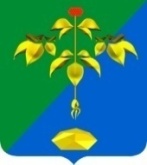 АДМИНИСТРАЦИЯ  ПАРТИЗАНСКОГО ГОРОДСКОГО ОКРУГА ПРИМОРСКОГО КРАЯП О С Т А Н О В Л Е Н И Е   25 июля 2022 г.                                                                                     № 1371-паО внесении изменений в План мероприятий («дорожную карту»)по содействию развитию конкуренции, развитию конкурентной среды в Партизанском городском округе на 2022-2025 годыВ соответствии с распоряжением Правительства Российской Федерации от 17 апреля 2019 года № 768-р «Об утверждении стандарта развития конкуренции в субъектах Российской Федерации», распоряжением губернатора Приморского края от 28 декабря 2021 года № 384-рг «О реализации мероприятий по внедрению стандарта развития конкуренции в Приморском крае», в связи с необходимостью внесения изменений по ряду показателей, на основании статей 29, 32 Устава Партизанского городского округа, администрация Партизанского городского округаПОСТАНОВЛЯЕТ:1. Внести изменения в План мероприятий («дорожную карту») по содействию развитию конкуренции в Партизанском городском округе на 2022-2025 годы, утвержденный постановлением администрации Партизанского городского округа от 30.03.2022 года № 481-па «Об утверждении Плана мероприятий («дорожной карты») по содействию развитию конкуренции, развитию конкурентной среды в Партизанском городском округе и Перечня приоритетных и социально значимых рынков для содействия развитию конкуренции, развитию конкурентной среды в Партизанском городском округе», утвердив его в новой редакции (прилагается).2. Настоящее постановление подлежит размещению на официальном сайте Партизанского городского округа в информационно-телекоммуникационной сети «Интернет» и вступает в силу после его подписания.3. Контроль за исполнением настоящего постановления возложить на заместителя начальника управления экономики и собственности администрации Партизанского городского округа Н.Л.Мурашко.Глава городского округа                                                                   О.А.Бондарев